KenyaKenyaKenyaKenyaOctober 2024October 2024October 2024October 2024SundayMondayTuesdayWednesdayThursdayFridaySaturday123456789101112Moi Day1314151617181920212223242526Mashujaa DayMashujaa Day (substitute day)2728293031NOTES: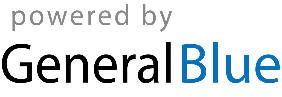 